PROGRAMA OFICIAL DE LAS FIESTAS DE GRAUS12-15 de septiembre de 2019ACTOS PRELIMINARES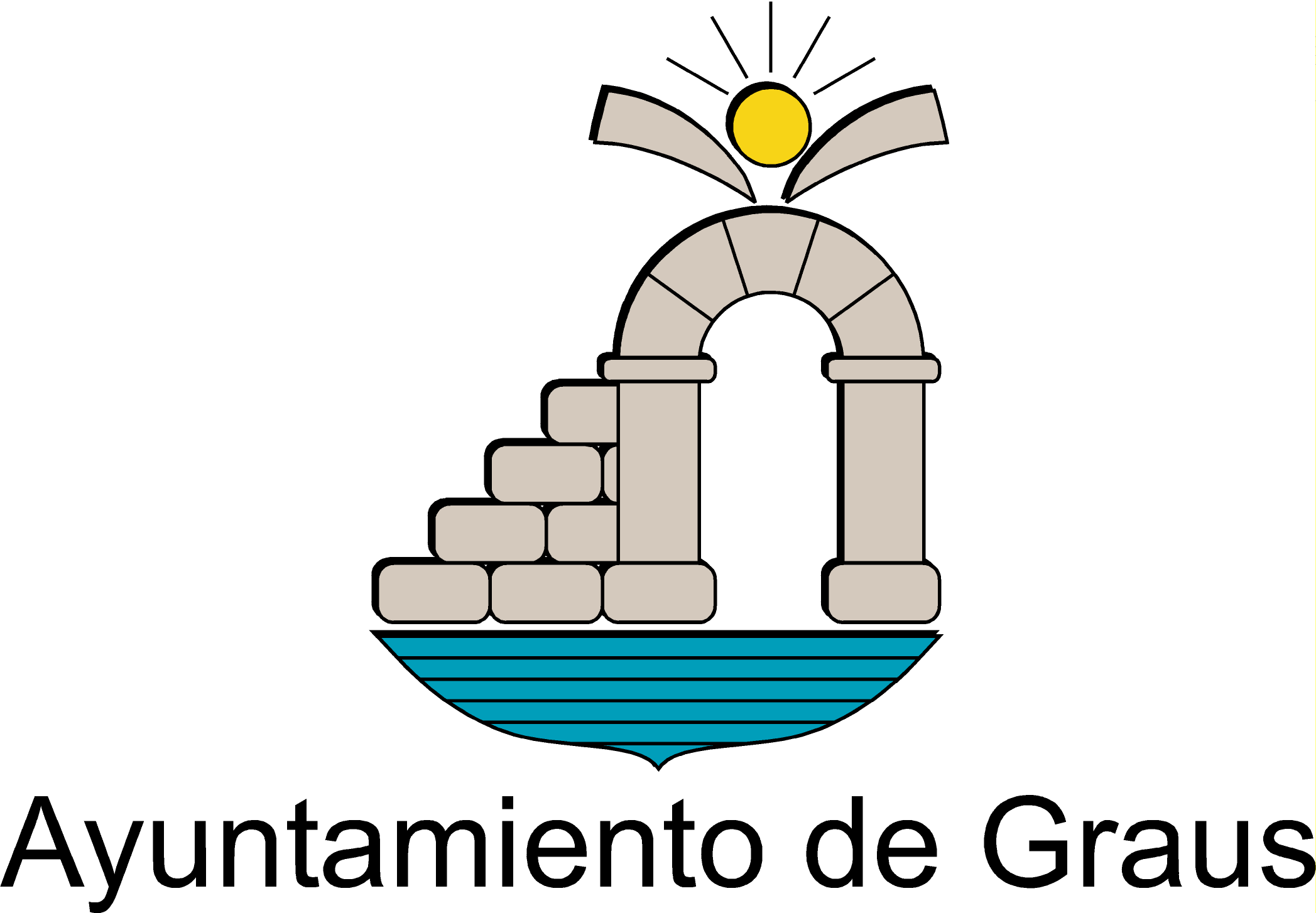 Día 4, miércoles:19.30 horas	En Espacio Pirineos, presentación del 5º Encuentro de Músicas Tradicionales del Pirineo (5º EMTP), organizado por la Asociación de Gaiteros de Graus.	Del 4 al 7 de septiembre, talleres y conciertos20.15 horas	En Espacio Pirineos, conferencia-concierto: “La figura de la mujer en la canción tradicional”. 5º EMTP.Día 5, jueves18.30 horas	En Espacio Pirineos, inauguración de la exposición del Concurso del cartel de las Fiestas de Graus y portada del Llibré 2019 y de los trabajos premiados en el Concurso fotográfico Fiestas de Graus 2018.		Ambas exposiciones se podrán visitar hasta el sábado 28 de septiembre.20.30 horas	En la plaza Mayor, taller de bailes tradicionales. 5º EMTP.Día 6, viernes18.30 horas	En la plaza Mayor, actividad “Pepa Chireta”. 5º EMTP.21.30 horas	Desde la plaza Mayor, inicio del “pasabares”. 5º EMTP.Día 7, sábado11.30 horas	En Espacio Pirineos, presentación “Els Totxets de Camporrells”. 5º EMTP.12.30 horas	En la plaza Mayor, actuación de grupos. 5º EMTP.15.30 horas	En el bar López, 1º Campeonato de Belota Fiestas de Graus, organizado por la Federación Aragonesa de Belota Amateur.18.30 horas	En la calle Salamero, muestra de bailes tradicionales. Actuación final de grupos en la plaza Coreche. 5º EMTP.	A continuación, entrega de los premios del 1º Campeonato de Belota.22.30 horas:	En la plaza Mayor, presentación de repatanas y repatanes.Seguidamente pregón de fiestas, a cargo de Mireille Abbal, Concejala del Ayuntamiento de Tournefeuille.	Entrega de los premios del concurso del cartel de fiestas y portada del Llibré.Con la participación de MIKEL LEGASA, piano y JULIA MARTÍNEZ, voz.	Al finalizar el acto, en el CDRG, verbena a cargo de la Orquesta PENSYLVANIA.Día 8, domingo10.00 horas	En la plaza Mayor, XX Encuentro de Bolillos, organizado por la Asociación de Mujeres Sta. Águeda de Graus.12.00 horas	En la plaza Mayor, la radio en directo, “A VIVIR HUESCA”, dirigido por Cristina Pérez, con los protagonistas de las fiestas. 17.30 horas		En la Residencia de Mayores Dr. José Luis Cudós, Homenaje a nuestros Mayores.	Se homenajearán a las parejas que celebren en 2019 sus bodas de oro. Entrega de placas conmemorativas. Reparto de torta y vinoDía 10, martes22.00 horas	Partiendo de la plaza Mayor, la RONDALLA FRANCISCO PARRA, con los cantadores FRANCISCO LASIERRA y JAVIER BADULES, recorrerá las calles de la villa, dedicando sus mejores jotas a las repatanas, mozas danzantes, Autoridades y Prior de la Cofradía del Santo Cristo y San Vicente FerrerDía 11, miércoles. DÍA DE LA PEÑA LA BULLANGA11.00 horas	Volteo de campanas y disparo de cohetes anunciando el inicio de la fiesta.16.00 horas	Fiesta infantil amenizada por Espectáculos Graus, con hinchables, juegos, cucañas, etc…16.00 horas	Campeonato de Guiñote.	Las inscripciones se realizarán a partir de las 15:30 h., en la oficina de la Peña. El precio de inscripción es de 5 € para socios y 10 € para no socios. Los premios son: 1º dos jamones y trofeos; 2º dos lotes y trofeos; 3º trofeos y lotes; 4º trofeos y lotes.20.00 horas	Happy Hour. De 20 a 21 horas, los socios de la Peña La Bullanga podrán disfrutar de un especial Happy Hour en refrescos, cervezas y vino enseñando su acreditación de socio (bien con el carnet de socio o con el cartón del bingo).21.00 horas	Bingo extraordinario de socios.	Premio bingo: bono compra por valor de 200 €.	Premio línea:  bono compra por valor de 100 €.22.00 horas	Cena de hermandad en el local de la Peña La Bullanga.24.00 horas	Verbena popular amenizada por la Orquesta VELVET.	En el intermedio de la sesión de baile, se realizará un bingo para todo el público (bingo: un jamón; línea: una paletilla).Día 12, jueves11.45 horas	* En la plaza Mayor, Trabucazo e inicio de Fiestas.12.00 horas	Con el disparo de cohetes y volteo de campanas dará comienzo, en la plaza de San Miguel, el desfile de carrozas, COMPARSA DE GIGANTES, CABEZUDOS, CABALLEZ y FURTAPERAS.Nos acompañarán la RONDALLA FRANCISCO PARRA con los cantadores FRANCISCO LASIERRA y JAVIER BADULES, la charanga BAND&DIEZ y la ASOCIACIÓN MUSICAL MOTEÑA.19.00 horas	* Siguiendo la tradición, entre salvas y trabucazos, serán recibidos los gaiteros en el Puente de Abajo, por el Prior de la Cofradía del Santo Cristo y San Vicente Ferrer, Autoridades, repatanas y repatanes, danzantes, mozas, mozos y público en general, entrando por el Portal de Chinchín en dirección de la casa donde habitó San Vicente Ferrer ante la cual se cantará la primera Albada. Siguiendo hasta la iglesia de San Miguel, en la Capilla del Santo Cristo, se interpretará la tradicional Albada, y las repatanas y repatanes ofrecerán los frutos de la tierra al Santo Cristo.23.00 horas	En el CDRG, Torna-hi-e! FESTA IM FEN, Cll’asicos 80 y 90 (Descuentos con la tuya camiseta Im Fent).A continuación, gran noche de música con los grupos THE BAD FATHERS y ELECTRODUENDES.Día 13, viernes. FESTIVIDAD DE SAN VICENTE FERRER8.00 horas	* Diana floreada a cargo de la ASOCIACIÓN MUSICAL MOTEÑA 8.00 horas	Misa de Hermanos en la Basílica de La Peña. Juramento de nuevos hermanos.10.30 horas	Procesión de San Vicente Ferrer, presidida por el Prior de la Cofradía del Santo Cristo y San Vicente Ferrer, Autoridades, repatanas y repatanes, con asistencia de los mozos danzantes que interpretarán el baile de la CARDELINA y la tradicional comparsa de Cabezudos, Caballez y Caretas. La procesión finalizará en la Basílica de La Peña, donde se celebrará la Santa Misa y cantará el Coro Parroquial.13.00 horas	En la plaza Mayor, primera actuación de nuestros danzantes y danzantas, que interpretarán los bailes de LAS ESPADAS, CULEBRETA, CINTAS y CANASTILLO.Actuación de la comparsa de Cabezudos, Caretas, Caballez, Gigantes y Furtaperas.14.00 horas	En el CDRG, sesión vermú amenizada por la Orquesta JUNIOR’S.17.00 horas	En la puerta del cementerio, acto de recuerdo a los difuntos con el “canto de la Albada a los ausentes”.18.00 horas	En el jardín de Espacio Pirineos, espectáculo “Cómicos de la Legua”, de la Compañía TITIRITEROS DE BINÉFAR.18 a 21 horas	En el patio del Colegio Público Joaquín Costa, hinchables y circuito de karts para los más jóvenes, a cargo de Espectáculos Graus.19.00 horas	En el claustro de la Basílica de la Peña, concierto de la ASOCIACIÓN MUSICAL MOTEÑA21.30 horas	Desde la Glorieta de Joaquín Costa hasta la plaza Mayor, cabalgata de la Mojiganga, acompañada por la Banda de Música.	A continuación, 24.00 horas	En el CDRG, verbena amenizada por la Orquesta JUNIOR’S.	A continuación, fiesta musical Interpeñas.Día 14, sábado. FESTIVIDAD DEL SANTO CRISTO 8.00 horas	* Diana floreada a cargo de la ASOCIACIÓN MUSICAL MOTEÑA. 8.00 horas	Misa de Hermanos en la iglesia parroquial.10.30 horas	Procesión del Santo Cristo, presidida por el Prior de la Cofradía del Santo Cristo y San Vicente Ferrer, Autoridades, repatanas y repatanes, con asistencia de los mozos danzantes que interpretarán el baile de la CARDELINA y la tradicional comparsa de Cabezudos, Caballez y Caretas. La procesión finalizará en la iglesia parroquial donde se celebrará la Santa Misa y cantará la CORAL VILLA DE GRAUS, dirigida por Dª Noelia Torres.13.00 horas	En la plaza Mayor, segunda actuación de los mozos y mozas danzantes y de la comparsa de Cabezudos, Caretas, Caballez, Gigantes y Furtaperas.14.00 horas	En el CDRG, sesión vermú amenizada por la Orquesta NOVA BLANES.15.30 horas	* Partiendo del Portal de Chinchín, la tradicional Pllega del Santo Cristo, presidida por el Prior, Autoridades y Hermanos de la Cofradía, recorrerá las calles de la Villa. Los danzantes, al compás de la gaita, interpretarán el baile de los palitroques.18 a 21 horas	En el patio del Colegio Público Joaquín Costa, hinchables y circuito de karts para los más jóvenes, a cargo de Espectáculos Graus.19.00 horas	En el Espacio Interpeñas, fiesta de las Peñas (a partir de 16 años).20.30 horas	En la plaza Mayor, espectáculo “Con un canto en los dientes”, del Grupo B VOCAL.23.30 horas	En el CDRG, verbena amenizada por la Orquesta NOVA BLANES.	A continuación, fiesta musical Interpeñas.02.00 horas	Como es tradicional, los hijos de la Villa cantaremos las Albadas.A continuación, en la plaza Mayor, ¡guiso de ternera para todos!Día 15, domingo.8.00 horas	* Diana floreada por las calles de la villa por la BANDA DE MÚSICA de la ASOCIACIÓN CULTURAL GRADENSE11.00 horas	Misa de difuntos en la iglesia parroquial.12.30 horas	En la plaza Mayor, actuación de los danzantes y cabezudos infantiles.14.00 horas	En el CDRG, sesión vermú amenizada por la Orquesta TARANTELLA.18.00 horas	En el teatro Salamero, espectáculo “Un salto de gigante”, de la Compañía PAI-Promotora de Acción Infantil.Espectáculo familiar para todas las edades. Aforo limitado.18.00 horas		En la plaza Mayor, entrega de los XXXII Premios CALIBO de la Ribagorza, los Premios del deporte local y comarcal de la temporada 2018/19.18 a 21 horas	En el patio del Colegio Público Joaquín Costa, hinchables y circuito de karts para los más jóvenes, a cargo de Espectáculos Graus.20.30 horas	En la plaza Mayor, concierto de LA RONDA DE BOLTAÑA.23.30 horas	Desde la plaza de San Miguel, cabalgata final de Fiestas con el grupo BLOCO REBELASON 	Al llegar al puente del río Ésera, monumental castillo de fuegos artificiales y gran traca.	A continuación, en el CDRG, sesión de baile amenizada por la Orquesta TARANTELLA.	Y para finalizar, fiesta musical Interpeñas.(*) Acto donde se utilizan armas de avancarga con uso de pólvora negra para su disparo.Nota:  se reserva el derecho de modificar la programación